             Summary Statement 
At the Transpower Drives Group Limited we strongly believe in ethical principles and good 
stewardship. 
Where possible we trade according to the following Ethical Trading Criteria: 

1. All employment is freely chosen 
2. Working conditions are safe and hygienic 
3. Child labour is not used 
4. Wages are fair and comparable to industry standard and will always exceed the 
minimum wage. 
5. Deductions from wages as a disciplinary measure shall not be permitted 
6. Working hours are not excessive 
7. No discrimination is practised 
8. Regular employment is provided for those who are employed on a permanent 
contract. 
9. No harsh, cruel or degrading treatment or practices are allowed 
10. No bribery, corruption, blackmailing or bullying is permitted. 
11. Third party suppliers and buyers are both free to sell and buy from any number 
of other businesses. No restrictions, as a way of guaranteeing business are 
allowed. 


1. Our Full Ethical Trade Policy Statement 

Policy Statement 
The Transpower Drives Group Limited recognises that our commercial activities have potential 
to impact on our suppliers and our locality 

As a socially responsible small business our suppliers, local community and 
customers have the right to expect: 
• Products sourced by the Transpower Drives Group are produced under working 
conditions that are hygienic and safe. 
• All workers involved in the delivery of services provided by the Transpower Drives Group 
are treated with full consideration to their basic human rights. 
• The Transpower Drives Group acts in an ethical manner above and beyond basic legal 
requirements. 
• The Transpower Drives Group is committed to implementing the principles of the Ethical 
Trading Initiative Base Code (although we are not members of the ETI) 
• The Transpower Drives Group’s commitment to its suppliers, service providers and 
customers. 
• The Transpower Drives Group recognises that our ethical and social performance and 
reputation is a key part of our overall commercial success.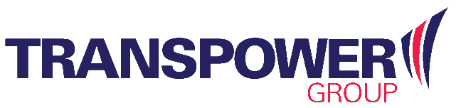 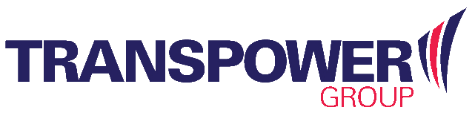 Employees 

The Transpower Drives Group is committed to ensuring that our employment practices and the 
enforcement of corporate regulations ensure the protection of the rights of all 
those who work for us. In many areas we aim to operate above the minimum 
standards required by law to ensure our employees are safe, rewarded and valued. 
As we of course expand and become larger we will be able to offer more 
opportunities for our staff. We establish recognised relationships with our 
employees in accordance with existing legislation in UK or in any Country where we 
are obtaining products or sub- contracting. All employees are provided with an easy 
to read, formal contract of employment with particular clarity in relation to wages. 
In the case where an employee is unable to read, the contract of employment will 
be read and explained to them by a union representative or another appropriate 
third party. 


Customers 
The Transpower Drives Group is committed to demonstrating its ethical and social 
responsibility credentials to enable customers to make informed choices about 
whose services they purchase. 


Suppliers 
The Transpower Drives Group is committed to monitoring social standards in our supply chain 
and we encourage our suppliers to operate the same ethical standards we employ 
ourselves. 


2. The Transpower Drives Group Ethical Trading Code of Practice 

This code of practice applies to: 
• Staff directly employed by the Transpower Drives Group on temporary or permanent 
contracts. 
• Staff employed or provided by contractors or employment agencies to 
work on the Transpower Drives Group’s premises or to undertake work on behalf of 
the Transpower Drives Group. 
• No forced, bonded or involuntary labour shall be used. 
• All employment with the Transpower Drives Group is freely chosen. 
• Staff are not required to lodge deposits or identity papers with us 
• Staffs are free to leave the Transpower Drives Group after serving reasonable notice as 
set out in their contract of employment.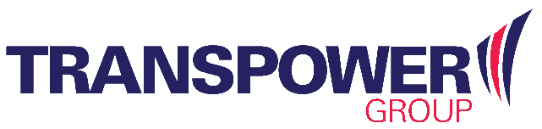 3. Child Labour 

• In principal the Transpower Drives Group is against the use of child labour and believes 
its long-‐term elimination is ultimately in the best interests of children. 
However, the elimination of child labour must always be undertaken in a 
manner consistent with the best interests of the children concerned. 
Procurement and supply management professionals will ensure that their 
organisation’s supplier comply with the following: in this context “child” 
refers to any persons less than 15 years of age, unless local legislation on 
the minimum age stipulates a higher age for work or mandatory schooling 
in which case the higher age shall apply 
• Young person refers to any worker over the age of a child, as defined 
above, under the age of 18. 
• We will develop or participate in and contribute to a policies and 
programmes which provide for the transition of any exiting worker found 
to be a child performing child labour to enable her or him to attend and 
remain in quality education until on longer a child 
• Any supplier to the Transpower Drives Group who employ children and young persons 
at night in accordance with the ILO Conventions C70 Night Work of Young 
Persons ((Non-‐Industrial Occupations) Convention. 1946)) and C90 Night 
Work of Young Persons ((Industry) Convention (Revised), 1948)). 
• Kenton Research Limited will not employ children or young persons under 
18 in hazardous conditions. 
• In any event the course of action taken shall be in the best interest of the 
child, conform to the provisions of ILO C138 Minimum Age Convention 
(1973) and be consistent with the United Nation’s Convention of the Rights 
of the Child. 


4. Working conditions are safe and hygienic 

• A senior member of staff is assigned responsibility for Health and Safety 
within the Company. 
• The Company takes adequate measures to prevent accidents and 
minimise potential hazards 
• Staff receive regular health and safety training and have access to the 
Health and Safety Policy 
• The nominated management representative regularly monitors 
compliance with the Health and Safety Policy. 
• Appropriate PPE is provided to all employees who require them at no 
cost to the individual. 
• Staffs have unrestricted access to welfare, toilet facilities and drinking 
water and are entitled to regular breaks. 
• The Transpower Drives Group has a published Health & Safety Policy.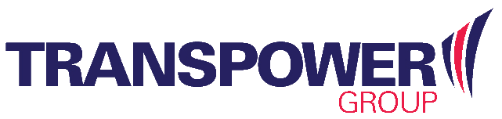 5. Working hours and remuneration are reasonable and comparable to other 
companies in our sector and regular employment is provided. 

• Staff pay rates are above the national legal minimum standards 
• Staff are not forced to work in excess of 48 hours per week 
• Staff are provided 2 days off per week 
• Staff are given written terms and conditions of employment that details 
the employment relationship between and the respective obligations of the 
employee and the employer, rates of pay, working hours, grievance and 
disciplinary procedures, holiday entitlement, absence and sick pay rules and 
notice periods for termination of employment. 
• No deductions are made from wages as a disciplinary measure and pay 
slips detailing lawful deductions are provided for each pay period. 
• Labour only, contracting, sub-‐contracting and fixed term contracts are 
not used as a means to avoid obligations under labour or social security 
laws. 


6. No discrimination is practised: 

a. There is no discrimination in pay, hiring, compensation, access to 
training, promotion and termination of employment or retirement on the 
grounds of race, nationality, religion, age, disability, marital status, sexual 
orientation, union membership or political affiliation. 
b. Opportunities for personal and career development are equally available 
to all employees. 
c. No harassment, threats, abuse or intimidation shall be practised. 
Physical, verbal and sexual threats, abuse, harassment or intimidation is 
expressly prohibited and grounds for summary dismissal, if proved. 


7. Employment Agencies 

Employment agencies contracted to supply temporary staff shall demonstrate 
commitment to and application of the requirements of this code. 
Employment agencies contracted to supply temporary staff shall ensure that all staff 
supplied to the Transpower Drives Group are eligible to work in the UK by: 

• Following Immigration and Nationality Directorate Guidelines on Amendments 
to Section 8 of the Asylum and Immigration Act 1996 
• Ensuring that the requirements of the Immigration and Asylum Act 1999 Section 
22 Code of Practice are met. 
• Retaining copies of identity papers, work permits or passport stamps as detailed 
in the Home Office List of Specified Documents and UK Passport Stamps.Employment agencies contracted to supply temporary staff shall ensure that all staff 
supplied to the Transpower Drives Group have sufficient command of English to understand: 
• The agency’s responsibilities under this code of practice 
• The Transpower Drives Group health and safety requirements 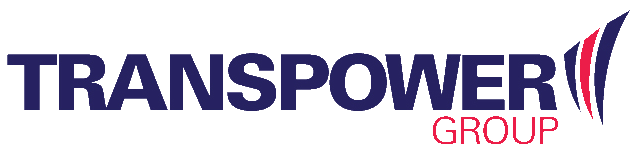 • Written statements of employment particulars 
• Or have other measures in place to ensure that all these requirements are 
communicated in the employee’s native language. 


8. Organisation 

The Transpower Drives Groups’ Directors have overall responsibility for all aspects of ethical 
trading at work within the business. 


9. further improvement 

The Transpower Drives Group is always looking to develop and learn from others and welcome 
anyone that has any suggestions or feedback regarding our policy.